ПРОЕКТ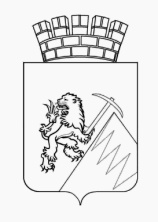 РЕШЕНИЕГУБАХИНСКОЙ ГОРОДСКОЙ ДУМЫII СОЗЫВА             25.10.2018 г. 						                 №   В соответствии с главой 31 Налогового кодекса Российской Федерации, статьей 16 Федерального закона от 06.10.2003 №131-ФЗ «Об общих принципах организации местного самоуправления в Российской Федерации», руководствуясь статьями 8, 24  Устава Губахинского городского округа, Губахинская городская Дума РЕШАЕТ:Внести в Положение о порядке и сроках уплаты земельного налога на территории Губахинского городского округа, утвержденное решением Губахинской городской Думы от 06.11.2014 г. №215 (в ред. от 22.01.2015 №241, от 26.06.2015 №270, от 04.08.2016 №340, от 30.09.2016 №355, от 08.12.2016 №383, от 23.11.2017 №21, от 01.03.2018 №52, от 28.06.2018 №91) следующее изменение:1.1. признать утратившим силу абзац 5 подпункта 1 пункта 2.1. раздела 2 Положения.2. Настоящее решение опубликовать в информационно-телекоммуникационной сети «Интернет» на Официальном сайте Губахинского городского округа.3. Решение вступает в силу через месяц после его официального опубликования, но не раннее 1 января 2019 года.4. Контроль за исполнением решения возложить на главу города Губахи - главу администрации города Губаха Н.В. Лазейкина.ПредседательГубахинской городской Думы   				                   А.Н.МазловГлава города Губахи – глава администрации города Губахи			                   Н.В.ЛазейкинПОЯСНИТЕЛЬНАЯ ЗАПИСКАк проекту решения Губахинской городской Думы «О внесении изменений в Положение о порядке и сроках уплаты земельного налога на территории Губахинского городского округа, утвержденное решением Губахинской городской Думы от 06.11.2014 г. № 215»	Предлагаемый к рассмотрению проект решения разработан в соответствии с главой 31 Налогового кодекса Российской Федерации, статьей 16 Федерального закона от 06.10.2003 №131-ФЗ «Об общих принципах организации местного самоуправления в Российской Федерации», руководствуясь статьями 8, 24  Устава Губахинского городского округа.Проектом решения предлагается изменить ставку земельного налога от кадастровой стоимости земельных участков с  0,3%  до 1,5% для муниципальных учреждений Губахинского городского округа предназначенных для целей образования и просвещения, культурного развития и спорта. Для данных учреждений ставка 1,5 % действовала на территории Губахинского городского округа до 1 января 2015 года, с 1 января 2015 года решением Губахинской городской Думы от 26.06.2015 №270 была снижена до 0,3%. В 2017 году в бюджетное законодательство Пермского края в части межбюджетных отношений внесены изменения, предусматривающие в объеме регионального фонда финансовой поддержки муниципальных районов (городских округов) Пермского края выделение части фонда, распределяемой не по принципам выравнивания бюджетной обеспеченности, а на поощрение  муниципальных районов (городских округов), обеспечивших рост налоговых доходов в отчетном финансовом году по сравнению с предыдущим финансовым годом на душу населения.Принятие данного решения позволит Губахинскому округу   увеличить  налоговые доходы  за счет роста земельного налога в 2019 году  и последующих годах на 4,5 млн.рублей ежегодно, что позволит рассчитывать на дополнительную выплату из стимулирующей части фонда финансовой поддержки  муниципальных районов (городских округов) Пермского края, начиная с 2021 года в объеме 2,0 млн. рублей ежегодно в сопоставимых условиях.Данный проект разработан с целью увеличения доходной части бюджета Губахинского городского округа. Заключениеправового управления администрации г. Губахи к проекту решения Губахинской городской Думы «О внесении изменений в Положение о порядке и сроках уплаты земельного налога на территории Губахинского городского округа, утвержденное решением Губахинской городской Думы от 06.11.2014 г. № 215»№35										18.10.2018Правовым управлением Администрации городского округа «Город Губаха» Пермского края в соответствии с Законом Пермского края от 02.03.2009 №309-ПК «О порядке организации и ведения Регистра муниципальных нормативных правовых актов Пермского края» проведена юридическая экспертиза проекта решения Думы «О внесении изменений в Положение о порядке и сроках уплаты земельного налога на территории Губахинского городского округа, утвержденное решением Губахинской городской Думы от 06.11.2014 г. № 215»Настоящий проект решения подготовлен в соответствии с главой 31 Налогового кодекса Российской Федерации, статьей 16 Федерального закона от 06.10.2003 №131-ФЗ «Об общих принципах организации местного самоуправления в Российской Федерации», руководствуясь статьями 8, 24  Устава Губахинского городского округа.Проект Решения не противоречит нормам действующего законодательства.Начальникправового управления                                                                       Т.Н.КашинаО внесении изменений в Положение о порядке и сроках уплаты земельного налога на территории Губахинского городского округа, утвержденное решением Губахинской городской Думы от 06.11.2014 г. № 215